Stagione Sportiva 2023/2024Comunicato Ufficiale N° 62 del 13/10/2023SOMMARIOSOMMARIO	1COMUNICAZIONI DELLA F.I.G.C.	1COMUNICAZIONI DELLA L.N.D.	1COMUNICAZIONI DEL COMITATO REGIONALE	1Modifiche al programma gare del 15/10/2023	1COMUNICAZIONI DELLA F.I.G.C.COMUNICAZIONI DELLA L.N.D.COMUNICAZIONI DEL COMITATO REGIONALECALENDARI CAMPIONATI 2023-2024Si allegano al presente Comunicato Ufficiale i calendari relativi ai seguenti campionati 2023-2024:CAMPIONATO UNDER 14 PROCAMPIONATO UNDER 13 PROITALIA – SPAGNA NAZIONALE FEMMINILE GARA UEFA WOMEN’S NATIONS LEAGUE La FIGC per il tramite del Settore Giovanile e Scolastico comunica che, in occasione della gara valevole per la UEFA Women’s Nations League tra le Nazionali Femminili di ITALIA-SPAGNA in programma il prossimo venerdì 27 ottobre 2023 alle ore 17.45 presso lo stadio “ARECHI“ di Salerno sta pianificando diverse iniziative che renderanno Salerno “Città Azzurra”. Pertanto, con lo scopo di offrire l’opportunità di “Vivere l’Azzurro” e consentire un’ampia partecipazione all’evento, saranno riservati i biglietti di ingresso gratuiti fino ad esaurimento dei biglietti disponibili messi a disposizione dalla FIGC. Per poter usufruire di tale opportunità tutte le Società Sportive interessate a partecipare indipendentemente dallo sport praticato potranno richiedere i biglietti gratuiti attraverso la seguente modalità:  Richiesta Biglietti per Gruppi: destinatari giovani ed adulti, bambini/e, nonni, genitori, familiari, tecnici e dirigentiPer questa tipologia di richiesta le Società Sportive interessate dovranno attenersi alle seguenti disposizioni:La richiesta dovrà essere inviata utilizzando il file EXCEL allegato ”MODULO RICHIESTA BIGLIETTI GRATUITI” che dovrà essere inviato debitamente compilato entro e non oltre mercoledì 25 ottobre 2023 al seguente indirizzo e-mail : sgs.biglietteria@figc.it  indicando il numero di biglietti gratuiti necessari;  Ogni 4 giovani dovrà essere incluso un accompagnatore responsabile;I biglietti possono essere destinati sia a Gruppi-squadra di Settore Giovanile che a Gruppi squadra adulti (Giovani Juniores o Prime squadre, femminili e/o maschili di Calcio, Calcio a 5 o altro Sport) purché la partecipazione sia garantita:Ogni società dovrà indicare un recapito telefonico di un referente al quale potersi rivolgere per eventuali necessità ed una mail per ricevere tutti i biglietti del gruppo da stampare e portare allo StadioSi ricorda che i biglietti sono in numero limitato e saranno distribuiti fino ad esaurimento della disponibilità, tenendo conto dei criteri sopra indicati e dell’ordine di arrivo delle richieste.Modifiche al programma gare del 15/10/2023CMAPIONATO UNDER 19 JUNIORES REGIONALEVisti gli accordi societari intervenuti la gara S.S. MACERATESE 1922/MOIE VALLESINA del 14.10.2023 inizia ore 18,15.Pubblicato in Ancona ed affisso all’albo del Comitato Regionale Marche il 13/10/2023.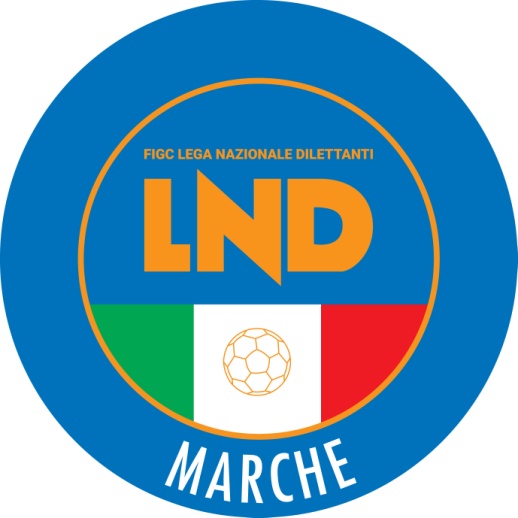 Federazione Italiana Giuoco CalcioLega Nazionale DilettantiCOMITATO REGIONALE MARCHEVia Schiavoni, snc - 60131 ANCONACENTRALINO: 071 285601 - FAX: 071 28560403sito internet: www.figcmarche.it                         e-mail: crlnd.marche01@figc.itpec: marche@pec.figcmarche.it  Il Segretario(Angelo Castellana)Il Presidente(Ivo Panichi)